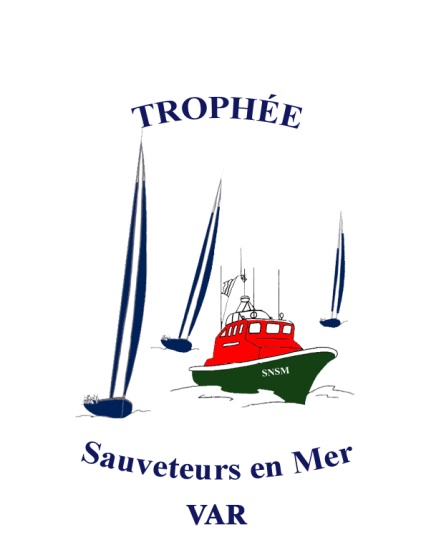 TROPHÉE SNSM 2018Du 10 au 12 Mai 2018RÈGLEMENTDOCUMENTS DE RÉFÉRENCE	Le rallye est régi par :- le règlement international pour prévenir les abordages en mer (RIPAM),- les arrêtés des autorités civiles et militaires, - le présent règlement. 	Conformément aux règles de protection de l’environnement il est interdit de jeter des détritus à la mer. MODIFICATIONS AU RÈGLEMENT DU RALLYEToute modification au règlement du rallye sera annoncée au briefing quotidien du matin ou au débriefing du soir.PAVILLONS ET N° DE RECONNAISSANCE	Les participants devront :arborer sur leur pataras ou à défaut sur le hauban tribord un pavillon "CHARLIE" et la flamme « SNSM » délivrée à l’enregistrement.porter sur Tribord Arrière le N° de coque autocollant qui leur est remis à l’enregistrement.Un participant qui abandonne doit enlever le pavillon "CHARLIE".	Les bateaux comité arborent le pavillon de la SNSM. Sur la ligne d’arrivée le bateau comité arbore un pavillon bleu en plus du pavillon SNSM.PARCOURS	Parcours N°1 - BANDOL – PORQUEROLLES : 23 millesLigne de départ à environ 300m dans le sud-est du port de Bandol.2.    Bouée de dégagement, si elle existe.Laisser à bâbord l’île des Embiez et toutes ses dépendances.Laisser le Grand Ribaud à bâbord.Ligne d’arrivée dans le Nord de la Pointe du Bon Renaud (juste avant la plage d’Argent).Parcours N°2 - PORQUEROLLES – CAVALAIRE : 18.2 milles1.    Ligne de départ dans le Nord de la Plage de la Courtade.Bouée de dégagement, si elle existe.Ligne d'arrivée dans le Sud Est de la jetée du port de Cavalaire pour 300 mètres environ.Parcours N°3 :  CAVALAIRE – LE LAVANDOU : 13,5 millesLigne de départ dans le Sud Est de la jetée du port de Cavalaire.Bouée de dégagement mouillée à 500m dans l’ouest de la pointe du Brouis, à laisser à tribord.Ligne d'arrivée dans le Sud de la jetée du port du Lavandou pour 300 mètres environ.	La mise en place d’une bouée de dégagement (ou non) est précisée lors du briefing avant chaque départ.DÉPARTS	-  Jeudi 10 Mai		: 10h30 (manche Bandol - Porquerolles), briefing à 09h10 à la SNB -  Vendredi 11 Mai	: 10h30 (manche Porquerolles-Cavalaire), briefing à 09h10 devant la Capitainerie.-  Samedi 12 Mai	: 10h40 (manche Cavalaire-Le Lavandou), briefing à 08h50 Maison de la Mer.Les départs seront donnés selon la procédure suivante :Ces signaux sont doublés par VHF sur le canal 8.Les temps seront décomptés à partir des signaux visuels. L’absence d’un signal sonore ne doit pas être prise en considération.La ligne de départ se situe entre le mât arborant un pavillon « SNSM » sur le bateau du Comité et une bouée gonflable jaune.ARRIVÉESLes extrémités de la ligne d’arrivée sont définies par un mât arborant un pavillon bleu, normalement à bord du bateau comité, et une bouée gonflable jaune.TEMPS LIMITESLe temps limite pour franchir la ligne d’arrivée est précisé lors du briefing avant le départ.Le principe général consiste à laisser la possibilité à un maximum de voiliers de franchir la ligne d’arrivée. Les seules contraintes sont celles liées à la météo et au temps nécessaire au bateau comité pour rallier le port et préparer les classements du jour.Si aucun bateau n’a franchi la ligne d’arrivée dans le temps limite, la manche est annulée. CLASSEMENTLe classement sera effectué en utilisant la formule de temps sur Distance (voir informations page « rating » du site internet du Trophée SNSM).Les points seront attribués selon le système décroissant.Le Coefficient de Vent Léger CVL n’est pas appliqué.Les ratings utilisés pour le calcul des temps compensés, tels qu’ils ressortent des déclarations des concurrents lors de leur inscription sont publiés sur le site internet du Trophée SNSM.Coefficients des manches :Manche BANDOL - PORQUEROLLES : 1,3Manche PORQUEROLLES – CAVALAIRE : 1,2Manche CAVALAIRE – LE LAVANDOU : 1VHF ET TÉLÉPHONESLe canal VHF utilisé est le 08. Veuillez à ne pas utiliser ce canal pour vos conversations privées.Les canaux 06 et 72 peuvent éventuellement être utilisés en rescue.Les abandons peuvent également être signalés par téléphone à un des deux N° ci-dessous. Pour des raisons pratiques, merci de privilégier l’envoie de SMS.06 82 38 81 81 06 71 15 47 05 Un bateau qui abandonne une manche doit le signaler au comité de course dans les plus brefs délais.DÉCLARATION ET ENGAGEMENT DE RESPONSABILITÉLors de l’enregistrement de leur bateau les chefs de bord doivent signer une déclaration de responsabilité pour eux même et pour leur équipage.A ce titre les chefs de bord prennent le départ, naviguent ou abandonnent sous leur seule responsabilité, sans pouvoir en aucune manière engager la responsabilité de l'organisation du Trophée SNSM.Cette déclaration peut être consultée sur le site internet du Trophée menu « règlement » page « responsabilités ».AssistanceLe Trophée Sauveteurs en Mer est une manifestation nautique qui ne déroge pas aux règles de secours en mer.Si vous êtes en difficulté et avez besoin d’assistance, de remorquage ou autre, vous devez contacter le CROSS sur VHF 16 ou par téléphone en composant le 196. En fonction d’autres opérations en cours, le CROSS pourra faire appel à l’une des vedettes SNSM qui nous accompagnent, mais le CROSSS est seul juge.En cas de demande d’assistance il vous est parallèlement demandé d’informer le comité du Trophée.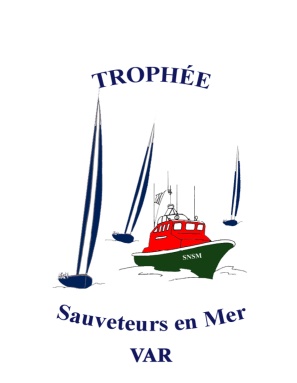 TROPHÉE SNSM 201809 – 10 - 11 et 12 Mai 2018PROGRAMMEMercredi 09 mai :	14h – 19h00 	Enregistrement des participants et remise des instructions à la Société Nautique de Bandol19h00	Apéritif de bienvenue à l’Espace Jeunes (situé à proximité de la SNB)Jeudi 10 mai :		08h30-O9h00 	Remise des instructions à la Société Nautique de Bandol, pour les derniers participants	09h10 		Briefing et météo	10h30		Départ de la première manche Bandol – Porquerolles 	19h00		Cocktail dînatoire au fort Sainte-AgatheVendredi 11 mai :	09h10 		Briefing et météo - devant la capitainerie de Porquerolles 	10h30 		Départ de la deuxième manche Porquerolles-Cavalaire	18h30		Cocktail à la Maison de la Mer de Cavalaire Samedi 12 mai :		08h30	Maison de la Mer, petit déjeuner 08h50	Briefing et météo		09h00		démonstration de matériel de sécurité 	10h40		Départ de la troisième manche Cavalaire – Le Lavandou	17h30		Remise des prix – Cocktail sur le port du Lavandou Temps	                     Signaux SignificationH  - 5’Pavillon « JAUNE » envoyé + signal sonore  courtDébut de la procédure.H - 4’ Pavillon ROUGE hissé + un signal sonore  courtArrêt des moteurs.H - 1’ Descente du pavillon ROUGE + signal sonore long Dernière minute avant le départ. Tout bateau qui passe la ligne est disqualifié s’il ne repasse pas la ligne en faisant le tour par l’extérieur. Il est formellement interdit et dangereux de franchir la ligne de départ à l’envers.Heure HDescente du Pavillon « JAUNE » + signal sonore long Départ